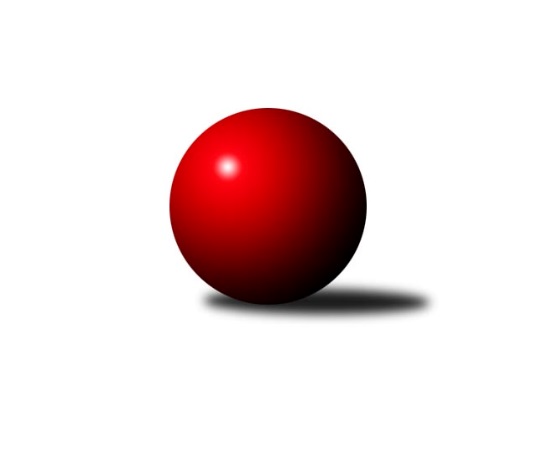 Č.8Ročník 2022/2023	3.12.2022Nejlepšího výkonu v tomto kole: 2618 dosáhlo družstvo: TJ Elektrárny Kadaň BKrajský přebor Ústeckého kraje 2022/2023Výsledky 8. kolaSouhrnný přehled výsledků:TJ Lokomotiva Žatec	- TJ Lokomotiva Ústí n. L. C	7:1	2455:2207	10.0:2.0	3.12.TJ Elektrárny Kadaň B	- Sokol Spořice	6:2	2618:2546	6.0:6.0	3.12.SKK Bílina	- SKK Podbořany B	1:7	2435:2565	4.0:8.0	3.12.Sokol Ústí n. L.	- TJ Teplice Letná B	3:5	2266:2309	4.0:8.0	3.12.Tabulka družstev:	1.	SKK Podbořany B	7	5	2	0	37.0 : 19.0 	49.0 : 35.0 	 2526	12	2.	SKK Bílina	7	5	0	2	36.0 : 20.0 	49.5 : 34.5 	 2447	10	3.	Sokol Ústí n. L.	7	5	0	2	33.0 : 23.0 	43.5 : 40.5 	 2314	10	4.	TJ Elektrárny Kadaň B	7	4	1	2	33.0 : 23.0 	45.0 : 39.0 	 2434	9	5.	TJ Lokomotiva Žatec	7	3	2	2	32.0 : 24.0 	44.0 : 40.0 	 2428	8	6.	TJ Teplice Letná B	7	4	0	3	29.0 : 27.0 	43.5 : 40.5 	 2433	8	7.	Sokol Spořice	8	2	1	5	26.0 : 38.0 	46.5 : 49.5 	 2388	5	8.	TJ Lokomotiva Ústí n. L. C	7	1	0	6	18.0 : 38.0 	36.5 : 47.5 	 2318	2	9.	SK Verneřice B	7	0	0	7	12.0 : 44.0 	26.5 : 57.5 	 2293	0Podrobné výsledky kola:	 TJ Lokomotiva Žatec	2455	7:1	2207	TJ Lokomotiva Ústí n. L. C	Václav Tajbl st.	 	 208 	 183 		391 	 1:1 	 386 	 	193 	 193		Zuzana Tiličková	Iveta Ptáčková	 	 197 	 179 		376 	 1:1 	 406 	 	196 	 210		Marcela Bořutová	Šárka Uhlíková	 	 216 	 213 		429 	 2:0 	 383 	 	191 	 192		Zdenek Ramajzl	Lubomír Ptáček	 	 193 	 183 		376 	 2:0 	 342 	 	166 	 176		Alexandr Moróc	Jiří Jarolím	 	 215 	 208 		423 	 2:0 	 325 	 	180 	 145		Květuše Strachoňová	Zdeněk Ptáček st.	 	 222 	 238 		460 	 2:0 	 365 	 	184 	 181		Zdeněk Raunerrozhodčí: Zdeněk Ptáček st.Nejlepší výkon utkání: 460 - Zdeněk Ptáček st.	 TJ Elektrárny Kadaň B	2618	6:2	2546	Sokol Spořice	Nataša Triščová	 	 222 	 211 		433 	 1:1 	 434 	 	221 	 213		Jitka Jindrová	Jaroslav Seifert	 	 211 	 239 		450 	 1:1 	 424 	 	229 	 195		Horst Schmiedl	Kateřina Ambrová	 	 190 	 215 		405 	 1:1 	 399 	 	209 	 190		Gustav Marenčák	Antonín Onderka	 	 207 	 209 		416 	 1:1 	 402 	 	183 	 219		Jiří Wetzler	Barbora Ambrová	 	 213 	 224 		437 	 0:2 	 461 	 	222 	 239		Štefan Kutěra	Zdeněk Hošek	 	 233 	 244 		477 	 2:0 	 426 	 	217 	 209		Petr Andresrozhodčí: Kateřina AmbrováNejlepší výkon utkání: 477 - Zdeněk Hošek	 SKK Bílina	2435	1:7	2565	SKK Podbořany B	Lukáš Uhlíř	 	 198 	 192 		390 	 0:2 	 440 	 	245 	 195		Nela Šuterová	Martin Vích	 	 232 	 193 		425 	 2:0 	 381 	 	194 	 187		Kristýna Ausbuherová	Jitka Šálková	 	 184 	 201 		385 	 0:2 	 430 	 	215 	 215		Kryštof Turek	Pavlína Černíková	 	 193 	 202 		395 	 1:1 	 424 	 	227 	 197		Marek Půta	Zdeněk Vítr	 	 205 	 205 		410 	 0:2 	 454 	 	210 	 244		Pavel Stupka	Martin Čecho	 	 223 	 207 		430 	 1:1 	 436 	 	211 	 225		Vladislav Krusmanrozhodčí: Zdeněk VítrNejlepší výkon utkání: 454 - Pavel Stupka	 Sokol Ústí n. L.	2266	3:5	2309	TJ Teplice Letná B	Petr Kunt ml.	 	 182 	 202 		384 	 1:1 	 376 	 	171 	 205		David Bouša	Patrik Bílek	 	 194 	 175 		369 	 0:2 	 396 	 	201 	 195		Martin Lukeš	Petr Kuneš	 	 178 	 183 		361 	 0.5:1.5 	 368 	 	185 	 183		Josef Jiřinský	Jindřich Wolf	 	 192 	 206 		398 	 1.5:0.5 	 363 	 	192 	 171		Jindřich Formánek	Milan Schoř	 	 183 	 189 		372 	 1:1 	 360 	 	194 	 166		Tomáš Čecháček	Petr Kunt st.	 	 200 	 182 		382 	 0:2 	 446 	 	223 	 223		Martin Dolejšírozhodčí: Wolf JindřichNejlepší výkon utkání: 446 - Martin DolejšíPořadí jednotlivců:	jméno hráče	družstvo	celkem	plné	dorážka	chyby	poměr kuž.	Maximum	1.	Nela Šuterová 	SKK Podbořany B	440.63	298.1	142.5	3.8	4/5	(482)	2.	Martin Dolejší 	TJ Teplice Letná B	436.58	300.1	136.5	4.8	4/5	(474)	3.	Kamil Srkal 	SKK Podbořany B	434.75	303.9	130.9	6.9	4/5	(460)	4.	Petr Bílek 	Sokol Ústí n. L.	427.63	278.9	148.8	5.5	2/3	(444)	5.	Štefan Kutěra 	Sokol Spořice	425.22	295.4	129.8	8.1	6/6	(461)	6.	Vladislav Krusman 	SKK Podbořany B	423.87	296.0	127.9	8.1	5/5	(443)	7.	Martin Čecho 	SKK Bílina	423.42	295.8	127.6	9.9	3/4	(452)	8.	Zdeněk Hošek 	TJ Elektrárny Kadaň B	421.19	294.6	126.6	4.9	4/4	(477)	9.	Barbora Ambrová 	TJ Elektrárny Kadaň B	420.88	284.0	136.9	6.8	4/4	(448)	10.	Václav Tajbl  st.	TJ Lokomotiva Žatec	419.73	295.2	124.5	7.5	3/3	(457)	11.	David Marcelly 	SKK Podbořany B	419.58	292.8	126.8	9.2	4/5	(455)	12.	Pavlína Černíková 	SKK Bílina	417.25	287.3	129.9	6.3	4/4	(433)	13.	Jiří Pavelka 	SKK Bílina	416.33	281.1	135.3	7.3	4/4	(438)	14.	Zdeněk Vítr 	SKK Bílina	415.75	286.3	129.4	8.1	3/4	(455)	15.	Josef Jiřinský 	TJ Teplice Letná B	415.73	290.3	125.5	7.1	5/5	(455)	16.	Šárka Uhlíková 	TJ Lokomotiva Žatec	415.33	294.0	121.3	9.1	3/3	(454)	17.	Zdeněk Ptáček  st.	TJ Lokomotiva Žatec	415.27	292.5	122.8	6.6	3/3	(460)	18.	Lukáš Uhlíř 	SKK Bílina	412.33	289.7	122.7	6.2	3/4	(463)	19.	Jiří Jarolím 	TJ Lokomotiva Žatec	411.17	289.5	121.7	9.7	3/3	(443)	20.	Marcela Bořutová 	TJ Lokomotiva Ústí n. L. C	410.33	286.7	123.7	7.8	6/6	(445)	21.	Petr Andres 	Sokol Spořice	408.94	286.9	122.1	8.6	6/6	(436)	22.	Tomáš Čecháček 	TJ Teplice Letná B	408.63	283.6	125.0	8.0	4/5	(451)	23.	Petr Kunt  ml.	Sokol Ústí n. L.	407.60	295.3	112.3	10.7	3/3	(448)	24.	Robert Ambra 	TJ Elektrárny Kadaň B	406.83	271.4	135.4	5.8	4/4	(421)	25.	Ladislav Moravec 	SK Verneřice B	406.00	274.3	131.8	9.0	4/5	(434)	26.	Nataša Triščová 	TJ Elektrárny Kadaň B	403.78	286.8	117.0	11.1	3/4	(433)	27.	Antonín Onderka 	TJ Elektrárny Kadaň B	402.92	284.3	118.6	7.4	3/4	(447)	28.	Václav Kordulík 	Sokol Spořice	399.38	280.3	119.1	9.6	4/6	(443)	29.	Petr Kunt  st.	Sokol Ústí n. L.	399.00	282.3	116.7	10.0	3/3	(417)	30.	Zdeněk Rauner 	TJ Lokomotiva Ústí n. L. C	398.70	277.0	121.7	7.6	5/6	(471)	31.	Kateřina Ambrová 	TJ Elektrárny Kadaň B	397.81	275.3	122.5	8.5	4/4	(458)	32.	Jindřich Formánek 	TJ Teplice Letná B	395.60	279.8	115.8	9.3	5/5	(447)	33.	Karel Bouša 	TJ Teplice Letná B	394.75	281.8	113.0	10.0	4/5	(433)	34.	Horst Schmiedl 	Sokol Spořice	394.67	279.1	115.6	10.5	6/6	(424)	35.	Kristýna Ausbuherová 	SKK Podbořany B	394.13	292.4	101.8	14.0	4/5	(418)	36.	Iveta Ptáčková 	TJ Lokomotiva Žatec	393.93	278.6	115.3	10.5	3/3	(437)	37.	Miroslav Zítka 	SK Verneřice B	393.90	275.6	118.3	10.2	5/5	(423)	38.	Zuzana Tiličková 	TJ Lokomotiva Ústí n. L. C	393.13	277.6	115.5	11.1	4/6	(433)	39.	Pavlína Sekyrová 	SK Verneřice B	391.20	280.5	110.7	9.0	5/5	(412)	40.	Gustav Marenčák 	Sokol Spořice	388.22	275.1	113.2	12.1	6/6	(432)	41.	Kamila Ledwoňová 	SK Verneřice B	387.67	283.1	104.5	10.8	5/5	(412)	42.	Jaroslav Vorlický 	TJ Lokomotiva Ústí n. L. C	386.50	275.5	111.0	12.3	4/6	(413)	43.	Milan Hnilica 	TJ Teplice Letná B	385.00	278.1	106.9	14.1	4/5	(404)	44.	Jindřich Wolf 	Sokol Ústí n. L.	383.58	274.6	109.0	11.3	3/3	(413)	45.	Alexandr Moróc 	TJ Lokomotiva Ústí n. L. C	382.75	269.3	113.5	14.0	4/6	(404)	46.	David Sekyra 	SK Verneřice B	381.33	274.5	106.8	11.7	5/5	(419)	47.	Lubomír Ptáček 	TJ Lokomotiva Žatec	379.44	280.0	99.4	9.8	3/3	(402)	48.	Jiří Wetzler 	Sokol Spořice	376.92	275.1	101.8	13.2	6/6	(402)	49.	Martin Vích 	SKK Bílina	376.83	272.3	104.5	11.4	4/4	(425)	50.	Patrik Bílek 	Sokol Ústí n. L.	366.67	265.3	101.3	13.2	3/3	(393)	51.	Zdenek Ramajzl 	TJ Lokomotiva Ústí n. L. C	366.42	262.8	103.7	9.0	6/6	(465)	52.	Květuše Strachoňová 	TJ Lokomotiva Ústí n. L. C	365.17	275.9	89.3	14.5	6/6	(423)	53.	Petr Kuneš 	Sokol Ústí n. L.	350.17	261.2	89.0	16.0	3/3	(369)	54.	Hana Machová 	SK Verneřice B	336.47	257.1	79.4	18.5	5/5	(351)		Pavel Stupka 	SKK Podbořany B	460.50	304.0	156.5	2.5	2/5	(471)		Kryštof Turek 	SKK Podbořany B	435.67	301.2	134.5	5.7	3/5	(461)		Marek Půta 	SKK Podbořany B	425.17	290.3	134.8	7.0	3/5	(459)		Roman Moucha 	SKK Bílina	421.00	297.0	124.0	11.0	1/4	(421)		Martin Lukeš 	TJ Teplice Letná B	416.50	281.5	135.0	8.0	2/5	(437)		Kristýna Vorlická 	TJ Lokomotiva Ústí n. L. C	413.00	297.0	116.0	7.0	1/6	(413)		Jitka Jindrová 	Sokol Spořice	412.50	283.5	129.0	5.5	2/6	(434)		Pavel Bidmon 	TJ Elektrárny Kadaň B	410.00	299.0	111.0	8.0	1/4	(410)		David Bouša 	TJ Teplice Letná B	407.00	285.3	121.7	8.3	3/5	(428)		Jan Brhlík  st.	TJ Teplice Letná B	406.00	293.0	113.0	6.0	1/5	(406)		Jitka Šálková 	SKK Bílina	400.17	288.7	111.5	10.0	2/4	(424)		Jaroslav Filip 	TJ Teplice Letná B	400.00	275.0	125.0	11.0	1/5	(400)		Jaroslav Seifert 	TJ Elektrárny Kadaň B	399.50	270.5	129.0	8.0	2/4	(450)		Daniel Žemlička 	SK Verneřice B	396.50	277.5	119.0	8.5	1/5	(404)		Jitka Sottnerová 	TJ Lokomotiva Ústí n. L. C	396.50	283.5	113.0	13.0	2/6	(420)		Vlastimil Heryšer 	SKK Podbořany B	395.00	295.0	100.0	11.5	2/5	(399)		Ladislav Elis  ml.	SK Verneřice B	385.00	271.0	114.0	12.0	1/5	(385)		Petr Staněk 	Sokol Ústí n. L.	385.00	285.0	100.0	10.0	1/3	(385)		Pavel Nováček 	Sokol Ústí n. L.	375.00	252.0	123.0	5.0	1/3	(375)		Josef Šíma 	SKK Bílina	365.00	248.0	117.0	10.0	1/4	(365)		Petr Vokálek 	Sokol Spořice	364.00	268.0	96.0	11.0	1/6	(364)		Dominik Manga 	TJ Lokomotiva Žatec	363.67	261.3	102.3	13.0	1/3	(372)		Milan Schoř 	Sokol Ústí n. L.	363.00	261.0	102.0	17.0	1/3	(372)		Jiřina Kařízková 	Sokol Spořice	363.00	272.0	91.0	13.0	1/6	(363)		Vlastimil Procházka 	SKK Podbořany B	344.00	258.0	86.0	18.0	1/5	(344)		Milan Mestek 	Sokol Spořice	339.00	242.0	97.0	13.0	1/6	(339)Sportovně technické informace:Starty náhradníků:registrační číslo	jméno a příjmení 	datum startu 	družstvo	číslo startu1695	Jitka Jindrová	03.12.2022	Sokol Spořice	2x12473	Jaroslav Seifert	03.12.2022	TJ Elektrárny Kadaň B	2x25022	Martin Lukeš	03.12.2022	TJ Teplice Letná B	2x
Hráči dopsaní na soupisku:registrační číslo	jméno a příjmení 	datum startu 	družstvo	Program dalšího kola:9. kolo9.12.2022	pá	17:00	TJ Lokomotiva Ústí n. L. C - SKK Bílina	10.12.2022	so	9:00	TJ Teplice Letná B - TJ Elektrárny Kadaň B				Sokol Spořice - -- volný los --	10.12.2022	so	14:00	SKK Podbořany B - Sokol Ústí n. L.	11.12.2022	ne	9:00	SK Verneřice B - TJ Lokomotiva Žatec	Nejlepší šestka kola - absolutněNejlepší šestka kola - absolutněNejlepší šestka kola - absolutněNejlepší šestka kola - absolutněNejlepší šestka kola - dle průměru kuželenNejlepší šestka kola - dle průměru kuželenNejlepší šestka kola - dle průměru kuželenNejlepší šestka kola - dle průměru kuželenNejlepší šestka kola - dle průměru kuželenPočetJménoNázev týmuVýkonPočetJménoNázev týmuPrůměr (%)Výkon2xZdeněk HošekEl. Kadaň B4774xMartin DolejšíTeplice B116.644463xŠtefan KutěraSokol Spořice4613xZdeněk HošekEl. Kadaň B113.914771xZdeněk Ptáček st.Žatec4602xZdeněk Ptáček st.Žatec113.54603xPavel StupkaPodbořany B4543xPavel StupkaPodbořany B111.954541xJaroslav SeifertEl. Kadaň B4504xŠtefan KutěraSokol Spořice110.094613xMartin DolejšíTeplice B4462xNela ŠuterováPodbořany B108.5440